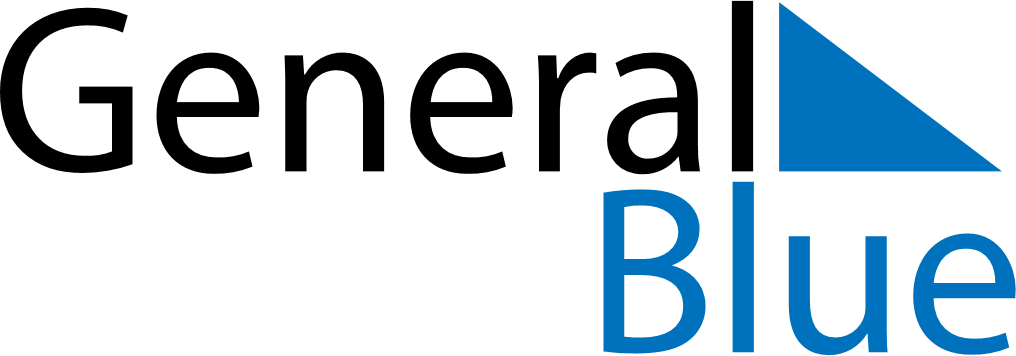 June 2024June 2024June 2024June 2024June 2024June 2024June 2024Mancio Lima, Acre, BrazilMancio Lima, Acre, BrazilMancio Lima, Acre, BrazilMancio Lima, Acre, BrazilMancio Lima, Acre, BrazilMancio Lima, Acre, BrazilMancio Lima, Acre, BrazilSundayMondayMondayTuesdayWednesdayThursdayFridaySaturday1Sunrise: 5:58 AMSunset: 5:40 PMDaylight: 11 hours and 42 minutes.23345678Sunrise: 5:58 AMSunset: 5:40 PMDaylight: 11 hours and 42 minutes.Sunrise: 5:58 AMSunset: 5:40 PMDaylight: 11 hours and 42 minutes.Sunrise: 5:58 AMSunset: 5:40 PMDaylight: 11 hours and 42 minutes.Sunrise: 5:58 AMSunset: 5:40 PMDaylight: 11 hours and 41 minutes.Sunrise: 5:59 AMSunset: 5:41 PMDaylight: 11 hours and 41 minutes.Sunrise: 5:59 AMSunset: 5:41 PMDaylight: 11 hours and 41 minutes.Sunrise: 5:59 AMSunset: 5:41 PMDaylight: 11 hours and 41 minutes.Sunrise: 5:59 AMSunset: 5:41 PMDaylight: 11 hours and 41 minutes.910101112131415Sunrise: 6:00 AMSunset: 5:41 PMDaylight: 11 hours and 41 minutes.Sunrise: 6:00 AMSunset: 5:41 PMDaylight: 11 hours and 41 minutes.Sunrise: 6:00 AMSunset: 5:41 PMDaylight: 11 hours and 41 minutes.Sunrise: 6:00 AMSunset: 5:41 PMDaylight: 11 hours and 41 minutes.Sunrise: 6:00 AMSunset: 5:42 PMDaylight: 11 hours and 41 minutes.Sunrise: 6:01 AMSunset: 5:42 PMDaylight: 11 hours and 41 minutes.Sunrise: 6:01 AMSunset: 5:42 PMDaylight: 11 hours and 40 minutes.Sunrise: 6:01 AMSunset: 5:42 PMDaylight: 11 hours and 40 minutes.1617171819202122Sunrise: 6:01 AMSunset: 5:42 PMDaylight: 11 hours and 40 minutes.Sunrise: 6:02 AMSunset: 5:42 PMDaylight: 11 hours and 40 minutes.Sunrise: 6:02 AMSunset: 5:42 PMDaylight: 11 hours and 40 minutes.Sunrise: 6:02 AMSunset: 5:43 PMDaylight: 11 hours and 40 minutes.Sunrise: 6:02 AMSunset: 5:43 PMDaylight: 11 hours and 40 minutes.Sunrise: 6:02 AMSunset: 5:43 PMDaylight: 11 hours and 40 minutes.Sunrise: 6:03 AMSunset: 5:43 PMDaylight: 11 hours and 40 minutes.Sunrise: 6:03 AMSunset: 5:43 PMDaylight: 11 hours and 40 minutes.2324242526272829Sunrise: 6:03 AMSunset: 5:44 PMDaylight: 11 hours and 40 minutes.Sunrise: 6:03 AMSunset: 5:44 PMDaylight: 11 hours and 40 minutes.Sunrise: 6:03 AMSunset: 5:44 PMDaylight: 11 hours and 40 minutes.Sunrise: 6:03 AMSunset: 5:44 PMDaylight: 11 hours and 40 minutes.Sunrise: 6:04 AMSunset: 5:44 PMDaylight: 11 hours and 40 minutes.Sunrise: 6:04 AMSunset: 5:45 PMDaylight: 11 hours and 40 minutes.Sunrise: 6:04 AMSunset: 5:45 PMDaylight: 11 hours and 40 minutes.Sunrise: 6:04 AMSunset: 5:45 PMDaylight: 11 hours and 41 minutes.30Sunrise: 6:04 AMSunset: 5:45 PMDaylight: 11 hours and 41 minutes.